Vragenlijst gegevensbescherming voor wetenschappelijk onderzoekDeze vragenlijst dient om de naleving van de GDPR tijdens wetenschappelijke studies in GZA te garanderen. Zij dient door elke organisatie/instantie/persoon die een studie wenst in te dienen bij de Medisch Ethische Toetsingskamer van de Commissie Medische Ethiek van GZA, voorafgaand aan de indiening te worden ingevuld naar eer en geweten en conform de realiteit. Aanvragen bij de Toetsingskamer worden onontvankelijk verklaard wanneer de vragenlijst ontbreekt of onvolledig is ingevuld.De vragenlijst is zo eenvoudig mogelijk samengesteld. We schuiven één aandachtspunt naar voor wat betreft terminologie: persoonsgegevens zijn alle gegevens op basis waarvan een persoon kan worden geïdentificeerd of identificeerbaar is. In praktijk betekent dit dat alle gegevens die ooit aan een persoon waren gelinkt of gelinkt zijn, persoonsgegevens zijn. Bent u ervan overtuigd dat uw dataset anoniem is en er derhalve geen persoonsgegevens zullen worden verwerkt, dan vragen we u daarover een motivering te schrijven waarin u aantoont dat elke identificatie onmogelijk is.Voorafgaandelijke vraag: worden tijdens dit onderzoek persoonsgegevens verwerkt?  JaVul onderstaande vragenlijst verder in.  Nee, er worden enkel anonieme gegevens verwerkt:Vul enkel Deel 6 van onderstaande vragenlijst in.Deel 1: Algemene toelichting van het onderzoekDoel van onderzoekTitel: Identificatienummer:  Doel van het onderzoek waarvoor persoonsgegevens worden verwerkt: Looptijd van het onderzoekVanaf welke datum (of op welk moment) worden de deelnemers gerekruteerd? Tussen welke data worden de persoonsgegevens verzameld? Van  tot .Wie schrijft het onderzoeksprotocol?Duid de actoren aan die inhoudelijk hebben meegewerkt aan het onderzoeksprotocol. GZA Farmaceutische onderneming(en), namelijk  Onderzoeks- of onderwijsinstelling(en), namelijk  Onderzoeker(s), namelijk   Andere, namelijk Wie voert het onderzoeksprotocol uit?Wie is de hoofdonderzoeker binnen GZA? Is de persoon die het onderzoek uitvoert ook betrokken bij de zorg van de deelnemer (m.a.w. heeft de onderzoeker een therapeutische relatie met de deelnemer)?  Ja  NeeZijn er personen of organisaties die onderzoeksactiviteiten uitvoeren, maar geen arbeidsrelatie hebben met GZA, maar bijvoorbeeld op contractbasis zijn aangesteld (bv. zelfstandige onderzoekers of kwaliteitsmedewerkers, vertrouwde derde partijen, etc.)?  Ja, namelijk: Werd met deze personen of organisatie eens overeenkomst afgesloten waarin bepaald wordt op welke wijze zij de persoonsgegevens dienen te verwerken?	 Ja Gelieve de overeenkomst als bijlage toe te voegen bij deze vragenlijst. Nee NeeZijn documenten van het onderzoek, zoals het onderzoeksprotocol of ICF, reeds voorgelegd met het oog op een controle inzake gegevensbescherming? Ja (Bv. bij een DPO, een advocatenkantoor, een toezichthouder inzake gegevensbescherming zoals de Gegevensbeschermingsautoriteit of Informatieveiligheidscomité, …)Gelieve het advies als bijlage toe te voegen bij deze vragenlijst.	 NeeWelke persoonsgegevens worden verwerkt?Bespreek van wie (functies, geen namen) je gegevens verwerkt. Denk hierbij aan alle personen (ook wel betrokkene genoemd zoals aangegeven in onderstaande tabel). Ook de onderzoekers zelf bijvoorbeeld zijn ‘betrokkenen’. Vul onderstaande tabel 1.b in.Tabel 1.a: Voorbeeld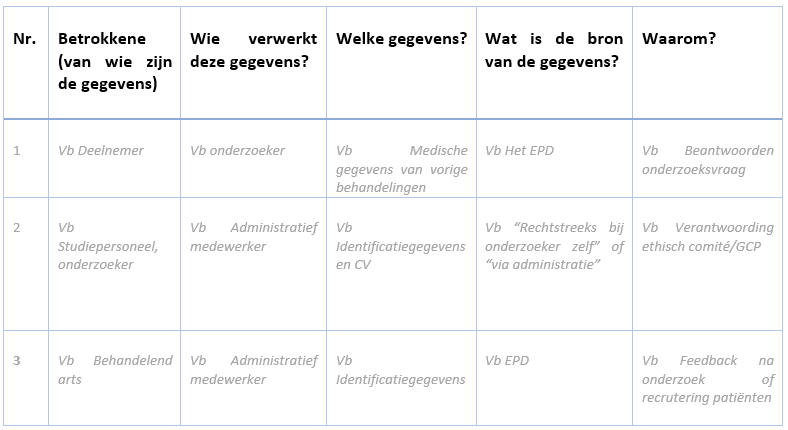 Tabel 1.b: In te vullen tabelWorden persoonsgegevens doorgegeven aan derden? Ter info: dit kan tijdens of na afloop van het onderzoek Persoonsgegevens worden niet doorgegeven aan derden Persoonsgegevens worden doorgegeven aan ontvangers in België, namelijk:Het betreffen volgende gegevens: Worden deze gegevens voorafgaandelijk aan de doorgifte beperkt (bv. worden identificatoren zoals naam, patiëntennummer, Rijksregisternummer verwijderd)? Ja, namelijk:  NeeWanneer zullen deze gegevens worden doorgegeven? Wie is de ontvanger van deze gegevens? Is er een overeenkomst (data transfer agreement) afgesloten inzake de doorgifte? Ja, namelijk: Gelieve de overeenkomst als bijlage toe te voegen bij de vragenlijst. Nee Persoonsgegevens worden doorgegeven aan ontvangers in andere Europese landen (buiten België), namelijk:Het betreffen volgende gegevens: Worden deze gegevens voorafgaandelijk aan de doorgifte beperkt (bv. worden identificatoren zoals naam, patiëntennummer, Rijksregisternummer verwijderd)? Ja, namelijk:  NeeWanneer zullen deze gegevens worden doorgegeven? Wie is de ontvanger van deze gegevens? Is er een overeenkomst (data transfer agreement) afgesloten inzake de doorgifte? Ja, namelijk: Gelieve de overeenkomst als bijlage toe te voegen bij de vragenlijst. Nee Persoonsgegevens worden doorgegeven aan ontvangers buiten Europa, namelijk:Het betreffen volgende gegevens: Worden deze gegevens voorafgaandelijk aan de doorgifte beperkt (bv. worden identificatoren zoals naam, patiëntennummer, Rijksregisternummer verwijderd)? Ja, namelijk:  NeeWanneer zullen deze gegevens worden doorgegeven? Wie is de ontvanger van deze gegevens? Is er een overeenkomst (data transfer agreement) afgesloten inzake de doorgifte? Ja, namelijk: Gelieve de overeenkomst als bijlage toe te voegen bij de vragenlijst. NeeBeheer van incidentenDeel 2: Inzamelen van persoonsgegevens met het oog op onderzoekGegevensbronnen tijdens de selectie van deelnemers, vóór de start van het onderzoekDuid aan hoe de selectie van deelnemers zal plaatsvinden.  De behandelend arts kijkt manueel in het EPD om geschikte deelnemers te vinden. Een door de behandelend arts aangewezen persoon kijkt in het EPD om geschikte deelnemers te vinden. Er wordt een vraag gesteld aan het datawarehouse team van GZA, domeinexperten of rapportbouwers voor een selectie van patiëntengegevens uit het EPD. Patiënten met een bepaalde pathologie worden gevraagd om deel te nemen. Er worden geen gegevensbronnen geconsulteerd.  Anders, namelijk: Gegevensbronnen tijdens de uitvoering van het onderzoekWat is de bron van de onderzoeksgegevens? Duid aan wat van toepassing is en vul verder aan. Er worden tijdens het onderzoek gegevens uit het EPD van de deelnemer gehaald. (zie ook vraag 12) Er worden gegevens verzameld tijdens het onderzoek, in interactie met de deelnemer:  Andere bronnen (andere dan het EPD  en de deelnemer), namelijk: Gegevensverzameling uit het EPDDuid aan wat van toepassing is met betrekking tot de gegevensverzameling uit het EPD Er worden op geen enkel moment gegevens uit het EPD gehaald. Er worden gegevens uit het EPD gehaald in het kader van retrospectief onderzoek. Er worden gegevens uit het EPD gehaald of geconsulteerd bij de selectie van deelnemers voor het onderzoek. Volgende personen hebben hierbij toegang tot het EPD: Het betreffen volgende gegevens:  Er worden gegevens uit het EPD gehaald na ondertekening van het ICF.Volgende personen hebben hierbij toegang tot het EPD: Het betreffen volgende gegevens: Deel 3: Pseudonimiseren van de persoonsgegevensPersoonsgegevens in het onderzoeksdossierWelke identificatiegegevens (zoals naam, patiëntennummer, Rijksregisternummer, …) zijn aanwezig in het onderzoeksdossier? Vul onderstaande tabel aan:Tabel 2.a: Voorbeeld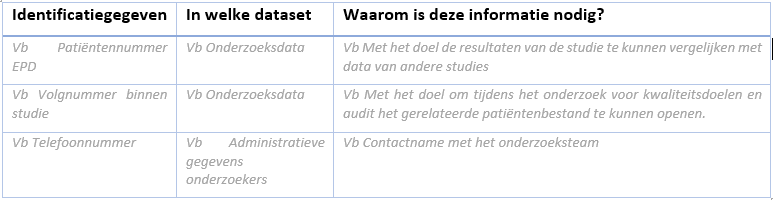 Tabel 2.b: In te vullen tabelSleutelbeheerderWanneer er voor de gepseudonimiseerde gegevens opgesomd in tabel 2.b met een sleutelbestand wordt gewerkt, antwoord dan op de volgende vragen.Welk format heeft het sleutelbestand? Welke velden worden voorzien in het sleutelbestand? Wie is de beheerder van het sleutelbestand (niet nominatief, vb “de studiecoördinator”, “de kwaliteitsmedewerker van het ziekenhuis”, “een derde partij met name…”) Wanneer wordt het sleutelbestand aangemaakt?   Wie vult het sleutelbestand in? Wie heeft toegang tot het sleutelbestand? Waar wordt het sleutelbestand bewaard? Hoe wordt het sleutelbestand beveiligd? Hoe lang wordt het sleutelbestand bewaard? Deel 4: Verwerken van de onderzoeksgegevensTools voor de onderzoeker Welke ICT tools worden ingezet tijdens het onderzoek door de onderzoeker, wie levert deze en werd er met de leverancier een contract afgesloten inzake het verwerken van persoonsgegevens?Tabel 3.a: Voorbeeld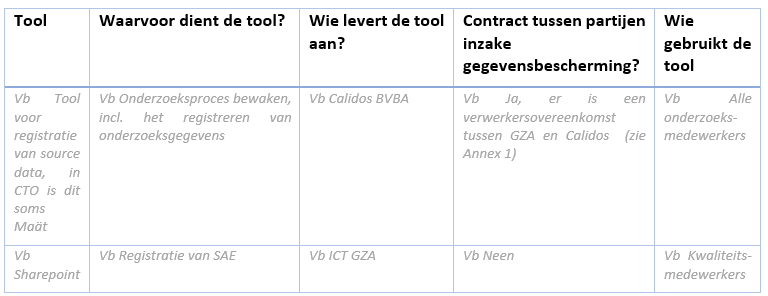 Tabel 3.b: In te vullen tabelTools voor de deelnemerWelke ICT tools worden ingezet tijdens het onderzoek voor de deelnemer, wie levert deze en werd er met de leverancier een contract afgesloten inzake het verwerken van persoonsgegevens?Tabel 4.a: Voorbeeld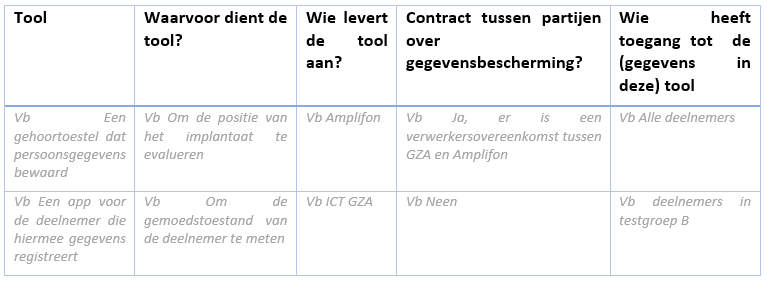 Tabel 4.b: In te vullen tabelDeel 5: Verwerken van de onderzoeksgegevens na het onderzoekHet verwerken van persoonsgegevens na het onderzoekHoe lang worden de gegevens na het onderzoek bewaard? Verklaar deze bewaartermijn? Door wie worden de gegevens bewaard? Welke garanties worden geboden opdat de gegevens niet langer worden bewaard dan voorzien?  Deel 6: Afsluitende informatieGZA wenst de indiener te wijzen op het volgende:Onderzoeksgegevens mogen in geen geval voor andere doeleinden gebruikt worden dan weergegeven in deze vragenlijst zonder dat hiervoor een goedkeuring van een medisch ethische commissie werd verkregen.Deelnemers aan het onderzoek die via een ICF worden ingelicht, dienen een goed begrip te hebben over welke persoonsgegevens worden verwerkt en waarom. Zie Annex 2 voor een checklist voor het ICF met het oog op het verwerken van persoonsgegevens.De persoonsgegevens die worden ingezameld tijdens het onderzoek zijn beperkt tot die gegevens die strikt noodzakelijk zijn om het onderzoek uit te voeren.Tijdens het onderzoek dienen maximale inspanningen te worden geleverd om de juistheid van de persoonsgegevens te garanderen.Persoonsgegevens worden niet langer dan nodig verzameld en bewaard. De bewaartermijnen zijn naar waarheid toegelicht in deze vragenlijst.De noodzakelijke technische en organisatorische maatregelen dienen te worden genomen met het oog op een veilige verwerking van persoonsgegevens. Deze maatregelen worden toegelicht in Annex 3.Na afloop van het onderzoek dient de medisch ethische commissie hiervan op de hoogte te worden gebracht.De adviezen van de DPO’s van alle betrokken organisaties dienen steeds nauwgezet te worden opgevolgd.Alle partijen - zowel onderzoekspartners, personeel als onderaannemers - zijn gebonden om de regels inzake gegevensbescherming na te leven.Annex 1: Minimale inhoud verwerkersovereenkomst (art. 28 GDPR)Wat de relatie verwerker – verwerkingsverantwoordelijke betreft, vereist art. 28 GDPR dat volgende zaken in een overeenkomst worden opgenomen:het onderwerp en de duur van de verwerking, de aard en het doel van de verwerking, het soort persoonsgegevens en de categorieën van betrokkenen, en de rechten en verplichtingen van de verwerkingsverantwoordelijke worden omschrevenDe verwerkersovereenkomst bepaalt met name dat de verwerker:de persoonsgegevens uitsluitend verwerkt op basis van schriftelijke instructies van de verwerkingsverantwoordelijke, onder meer met betrekking tot doorgiften van persoonsgegevens aan een derde land of een internationale organisatie, tenzij een op de verwerker van toepassing zijnde Unierechtelijke of lidstaatrechtelijke bepaling hem tot verwerking verplicht; in dat geval stelt de verwerker de verwerkingsverantwoordelijke, voorafgaand aan de verwerking, in kennis van dat wettelijk voorschrift, tenzij die wetgeving deze kennisgeving om gewichtige redenen van algemeen belang verbiedtwaarborgt dat de tot het verwerken van de persoonsgegevens gemachtigde personen zich ertoe hebben verbonden vertrouwelijkheid in acht te nemen of door een passende wettelijke verplichting van vertrouwelijkheid zijn gebondenalle overeenkomstig artikel 32 GDPR vereiste maatregelen neemt (beveiligingsmaatregelen)geen andere verwerker in dienst neemt zonder voorafgaande specifieke of algemene schriftelijke toestemming van de verwerkingsverantwoordelijke. In het geval van algemene schriftelijke toestemming licht de verwerker de verwerkingsverantwoordelijke in over beoogde veranderingen inzake de toevoeging of vervanging van andere verwerkers, waarbij de verwerkingsverantwoordelijke de mogelijkheid wordt geboden tegen deze veranderingen bezwaar te maken.Wanneer een verwerker een andere verwerker in dienst neemt om voor rekening van de verwerkingsverantwoordelijke specifieke verwerkingsactiviteiten te verrichten, worden aan deze andere verwerker bij een overeenkomst of een andere rechtshandeling krachtens Unierecht of lidstatelijk recht dezelfde verplichtingen inzake gegevensbescherming opgelegd als diegene die tussen de verwerkingsverantwoordelijke en de verwerker zijn opgenomen, met name de verplichting afdoende garanties met betrekking tot het toepassen van passende technische en organisatorische maatregelen te bieden opdat de verwerking aan het bepaalde in deze verordening voldoet. Wanneer de andere verwerker zijn verplichtingen inzake gegevensbescherming niet nakomt, blijft de eerste verwerker ten aanzien van de verwerkingsverantwoordelijke volledig aansprakelijk voor het nakomen van de verplichtingen van die andere verwerkerrekening houdend met de aard van de verwerking, de verwerkingsverantwoordelijke door middel van passende technische en organisatorische maatregelen, voor zover mogelijk, bijstand verleent bij het vervullen van diens plicht om verzoeken om uitoefening van de rechten van de betrokkene te beantwoordenrekening houdend met de aard van de verwerking en de hem ter beschikking staande informatie de verwerkingsverantwoordelijke bijstand verleent bij het doen nakomen van de verplichtingen m.b.t. beveiliging, melding van inbreuken, het uitvoeren van gegevensbeschermingseffectbeoordelingen en het voorafgaand raadplegen van de toezichthoudende overheidna afloop van de verwerkingsdiensten, naargelang de keuze van de verwerkingsverantwoordelijke, alle persoonsgegevens wist of deze aan hem terugbezorgt, en bestaande kopieën verwijdert, tenzij opslag van de persoonsgegevens Unierechtelijk of lidstaatrechtelijk is verplicht;de verwerkingsverantwoordelijke alle informatie ter beschikking stelt die nodig is om de nakoming van de in dit artikel neergelegde verplichtingen aan te tonen en audits, waaronder inspecties, door de verwerkingsverantwoordelijke of een door de verwerkingsverantwoordelijke gemachtigde controleur mogelijk maakt en eraan bijdraagt.De verwerker stelt de verwerkingsverantwoordelijke onmiddellijk in kennis indien naar zijn mening een instructie inbreuk oplevert op deze verordening of op andere Unierechtelijke of lidstaatrechtelijke bepalingen inzake gegevensbescherming.Annex 2: Informatieplicht aan betrokkenen (art. 13 – 14 GDPR)Indien de gegevens rechtstreeks bij de deelnemers zelf worden verzameld (primaire verwerking), moet volgende informatie worden meegedeeld aan de betrokkenen:Contactgegevens van de verwerkingsverantwoordelijke(n) (en diens DPO)Het doel waarvoor hun persoonsgegevens verwerkt zullen wordenDe wettelijke basis voor de verwerking van hun persoonsgegevensIndien de verwerking gebaseerd is op de rechtsgrond ‘gerechtvaardigde belangen’: een argumentatie van de gerechtvaardigde belangen van de verwerkingsverantwoordelijkeIndien de verwerking gebaseerd is op de rechtsgrond ‘toestemming’: de vermelding dat de betrokkene het recht heeft de toestemming ten allen tijde in te trekkenDe personen of organisaties waarmee de persoonsgegevens gedeeld zullen wordenOf er een transfer zal gebeuren van hun persoonsgegevens naar een derde land of een internationale organisatie. Indien er een transfer plaatsvindt, moet aangegeven worden welke waarborgen genomen worden om de privacy van de betrokkenen te beschermenHoe lang de persoonsgegevens bewaard zullen worden Wat de rechten van de betrokken zijn en hoe deze uitgeoefend kunnen wordenDat de betrokkenen het recht heeft om klacht in te dienen bij de toezichthoudende autoriteitIndien de persoonsgegevens niet rechtstreeks van de betrokkenen verkregen zijn (een secundaire verwerking), moet daarnaast ook nog de volgende informatie worden meegegeven:De bron waar de persoonsgegevens vandaan komenIndien van toepassing: het bestaan van geautomatiseerde besluitvormingIndien de rechten van de betrokkenen tijdens de studie worden beperkt (bij primaire of secundaire verwerking), bv. omdat het om een (dubbel)blinde studie gaat en de betrokkene niet mag weten of hij al dan niet in de placebogroep zit, dan moet bijkomend ook nog de volgende informatie worden meegedeeld aan de betrokkene:Dat de persoonsgegevens al dan niet worden geanonimiseerdDe redenen waarom de uitoefening van de rechten van de betrokkene de verwezenlijking van de doeleinden onmogelijk dreigt te maken of ernstig dreigt te belemmeren.Annex 3: Principes van informatieveiligheidDe indiener van het onderzoek zorgt minstens voor de volgende beveiligingsmaatregelen:(a) fysieke toegang tot de kantoren en informatieverwerkingsfaciliteiten beperken tot werknemers, personeel en goedgekeurde bezoekers;(b) bewaking van de ontvangstruimten voor kantoren en informatieverwerkingsfaciliteiten door een receptionist of bewaker; toegang buiten openingstijden controleren;(c) het verstrekken van toegangskaarten en sleutels aan datacenters, server- en back-upruimtes uitsluitend aan bevoegde personen; regelmatige beoordelingen van toegangsrechten uitvoeren;(d) ervoor te zorgen dat geen ongeautoriseerde personen toegang hebben tot en / of de ontgrendelde schermen kunnen zien van de computerapparatuur die door medewerkers en personeel van de instelling worden gebruikt voor gegevensinvoer op het moment van gegevensinvoer;(e) het implementeren van een verbod om de persoonlijke gegevens op te slaan op mobiele apparaten of mediakaarten van apparaten, tenzij gecodeerd met 128-bits of hogere codering en apparaten te beheren via gecentraliseerde apparaatbeheersoftware die op afstand kan vergrendelen en wissen verloren / gestolen apparaten;(f) accounts met een individuele login en wachtwoord toewijzen aan geautoriseerde gebruikers; het voorzien van procedures voor account creatie, verandering, verwijdering controle; implementeren van op rollen gebaseerde toegangscontrole in gegevensverwerkingssystemen; en differentiëren toegangsniveaus voor gebruikers en geprivilegieerde toegang;Het creëren van toegang voor de werknemer gebeurt op basis van documenten waaruit de identiteit van de persoon blijkt.(g) zorgen voor duurzame identificatie en authenticatie in een virtuele omgeving; centraal vastleggen van gebruikerstoegang in virtuele omgeving;(h) implementeren van een wachtwoordbeleid dat wachtwoorden van ten minste 8 (acht) tekens vereist, geen overeenkomst met vorige 5 (vijf) wachtwoorden; verplichte regelmatige wijziging van wachtwoorden;(i) het implementeren van regels voor verzending via openbare of draadloze netwerken van wachtwoorden, los van informatie over accounts en / of beschermde gegevensbestanden, tenzij gecodeerd met ten minste 128-bit codering of verzonden via het gecodeerde communicatiekanaal;(j) implementatie van netwerk-, applicatie-, databasebeveiliging door middel van firewalls en antivirus / anti-malware;(k) zorgen voor detectie van malware die is bedoeld voor ongeoorloofde verwijdering, blokkeren, kopiëren van informatie, uitschakelen van beveiligingsmaatregelen; en reactie op dergelijke aanvallen;(l) vastlegging van beveiligingsgebeurtenissen / incidenten in informatiesystemen; het implementeren van procedures voor rapportage, analyse, monitoring en oplossing van beveiligingsincidenten;(m) het configureren van computersystemen voor het automatisch ontvangen van besturingssysteempatches en updates van een gecentraliseerde service die updates beheert en verspreidt;(n) zorgen voor een back-up van informatiesystemen, computers en software die betrokken zijn bij de uitvoering van het onderzoek;(o) gegevens van de interne en externe actoren (sponsor, CRO, andere onderzoeken, …) scheiden van elkaar, zodat vermenging van gegevens wordt vermeden en extractie en teruggave aan de juiste partij kan worden gegarandeerd;(p) het implementeren van procedures en praktijken voor de veilige vernietiging van papieren documenten die persoonsgegevens bevatten;(q) het implementeren van bedrijfscontinuïteitsprocedures die ervoor zorgen dat de onderzoeksdiensten kunnen gegarandeerd blijven;(r) passende gegevensbeschermings- en informatiebeveiligingstrainingen bieden aan de werknemers en personeel.Nr.Betrokkene (van wie zijn de gegevens)Wie verwerkt deze gegevens?Welke gegevens?Wat is de bron van de gegevens?Waarom?IdentificatiegegevenIn welke datasetWaarom is deze informatie nodig?ToolWaarvoor dient de tool?Wie levert de tool aan?Contract tussen partijen inzake gegevensbescherming?Wie gebruikt de toolToolWaarvoor dient de tool?Wie levert de tool aan?Contract tussen partijen over gegevensbescherming?Wie heeft toegang tot  de (gegevens in deze) toolDeze vragenlijst is naar waarheid ingevuldNaam: Functie: Contactgegevens: Handtekening: